8-ое заседание 3-го созыва        КАРАР                                                                       РЕШЕНИЕ07-се  июнь 2016 ел                              № 50                         07 июня 2016 годаО публичных слушанияхпо проекту решения Совета сельского поселения Петропавловский сельсовет муниципального района Аскинский район Республики Башкортостан «О внесении изменений  и дополнений в Устав сельского поселения Петропавловский сельсовет муниципального районаАскинский район Республики Башкортостан»В соответствии со статьей 28 Федерального закона от 06 октября 2003 года  № 131 «Об общих принципах организации местного самоуправления в Российской Федерации», Совет сельского поселения Петропавловский сельсовет муниципального района Аскинский район Республики Башкортостан Р Е Ш И Л:                 1. Провести публичные слушания по прилагаемому проекту  решения Совета сельского поселения Петропавловский сельсовет муниципального района Аскинский район  «О внесении изменений  и дополнений в Устав сельского поселения Петропавловский сельсовет муниципального района Аскинский район Республики Башкортостан»  21 июня 2016 года в 10 часов в зале  заседаний Администрации сельского поселения Петропавловский сельсовет муниципального района Аскинский район по адресу: д. Петропавловка  ул. Космонавтов д.2.2. Для подготовки и проведения  публичных слушаний по проекту решения Совета « О внесении  изменений  и дополнений в Устав сельского поселения Петропавловский сельсовет муниципального района Аскинский  район Республики Башкортостан» образовать комиссию в следующем составе:Хаматов Фанил Фаритович – председатель комиссии, депутат       по  округу № 3; Исламов Радик Халяфович  –  секретарь комиссии, депутат по округу  № 5;                        Кадимов Ирек Альбиртович – член комиссии, депутат по округу № 2.       3. Установить, что   письменные предложения жителей сельского поселения Петропавловский сельсовет муниципального района Аскинский район Республики Башкортостан по проекту  решения Совета о внесении изменений и дополнений в Устав сельского поселения Петропавловский сельсовет муниципального района Аскинский район Республики Башкортостан направляются в Администрацию сельского поселения Петропавловский сельсовет муниципального района Аскинский район по адресу: д. Петропавловка,  ул. Космонавтов, д.2,  каб. № 1  с 9.00 до 17.00 часов в период со дня обнародования настоящего решения до  20 июня   2016 года.    4. Обнародовать настоящее решение  на информационном стенде в здании Администрации  сельского поселения Петропавловский сельсовет  по адресу: д. Петропавловка, ул. Космонавтов, д.2.                                                                                                                           Глава сельского поселения Петропавловский сельсовет муниципального района Аскинский район Республики БашкортостанА.К.КадимовБАШҠОРТОСТАН РЕСПУБЛИКАҺЫ АСҠЫН РАЙОНЫ МУНИЦИПАЛЬ РАЙОНЫНЫҢ ПЕТРОПАВЛОВКА АУЫЛ СОВЕТЫАУЫЛ БИЛӘМӘҺЕ СОВЕТЫ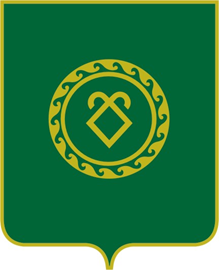 СОВЕТ СЕЛЬСКОГО ПОСЕЛЕНИЯ ПЕТРОПАВЛОВСКИЙ СЕЛЬСОВЕТ МУНИЦИПАЛЬНОГО РАЙОНА АСКИНСКИЙ РАЙОНРЕСПУБЛИКИ БАШКОРТОСТАН